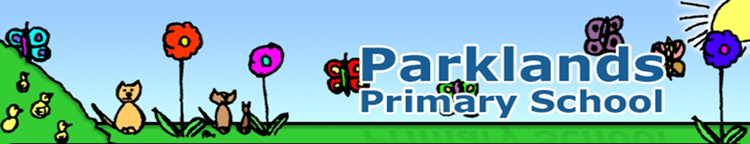 Can Do Learners, Ambitious Futures							Dufton Approach				SeacroftLEEDSLS14 6EDTelephone:   0113 2930282 Headteacher:  C DysonSeptember 2021Dear Parent/CarerThis letter is to remind you of the importance of applying for benefit related Free School Meals if you think your child is entitled.  You should be aware that the FSM entitlement also brings additional funding to the school in the form of Pupil Premium – it is this funding which allows the school to provide many of the extras that Parklands offers your child: no charges for any school trips (all residentials are free), PE kits, small group interventions, Speech and Language resource, plus much more.It is important that your child is registered with the benefits agency in order for this funding to be released.  Also remember that if your child is now in Year 3 you will have to pay for your school meals if you are not entitled to benefit related FSMs - £2.20 per day.Please can we ask that if you believe your child should be entitled to benefit related free school meals, you contact the benefit office ASAP to register them.  I understand that it is a simple process.If you are receiving Income Support or Jobseekers Allowance (Income based) and feel your child should be entitled to a free school meal, please contact the Benefits Helpline on 0113 222 4404 or the One Stop Shop at Moresdale Lane.As an extra incentive for pupils who have never before registered for FSMs we will give a £25 Tesco voucher to you as a thank you for making the effort and one lucky person after January 10th will win £250.  If you are unsure if your child has previously been awarded an entitlement, please ask in the school office.Many thanksYours sincerely,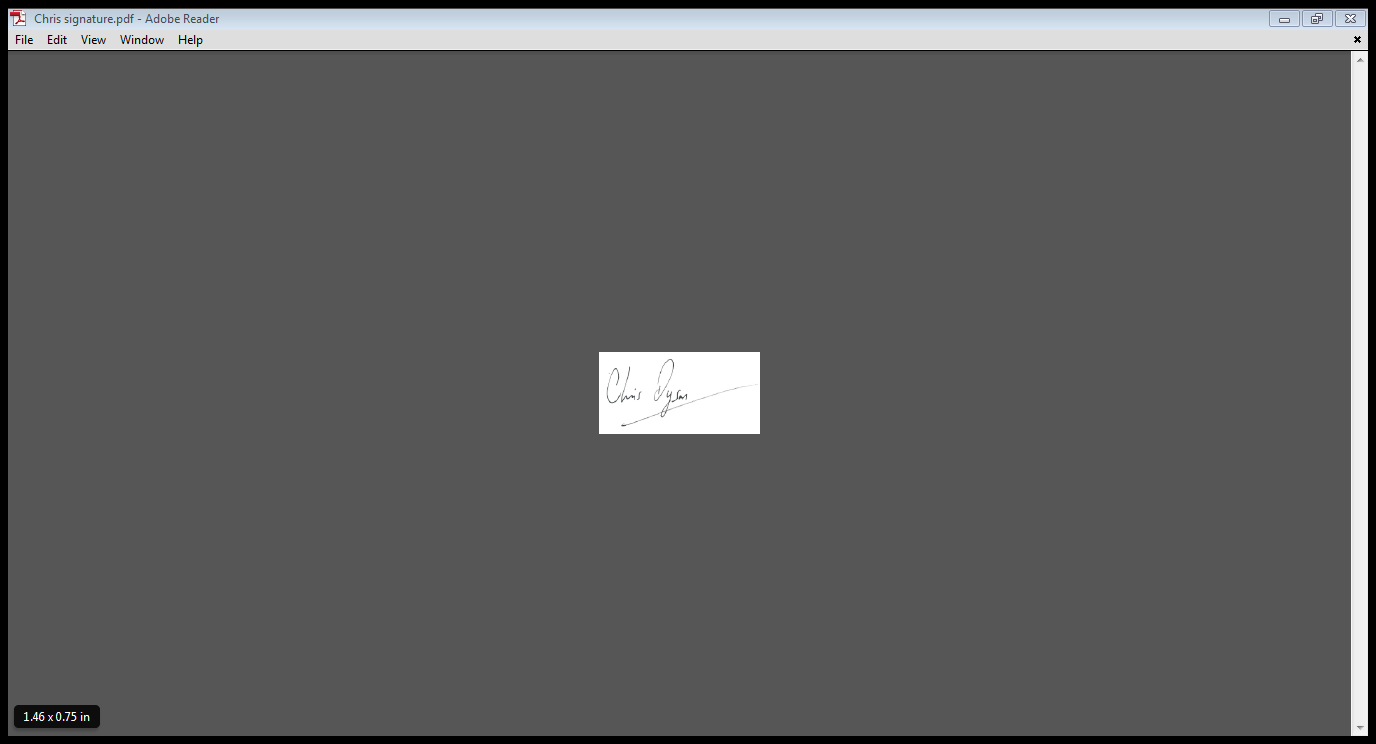 C DysonHeadteacher